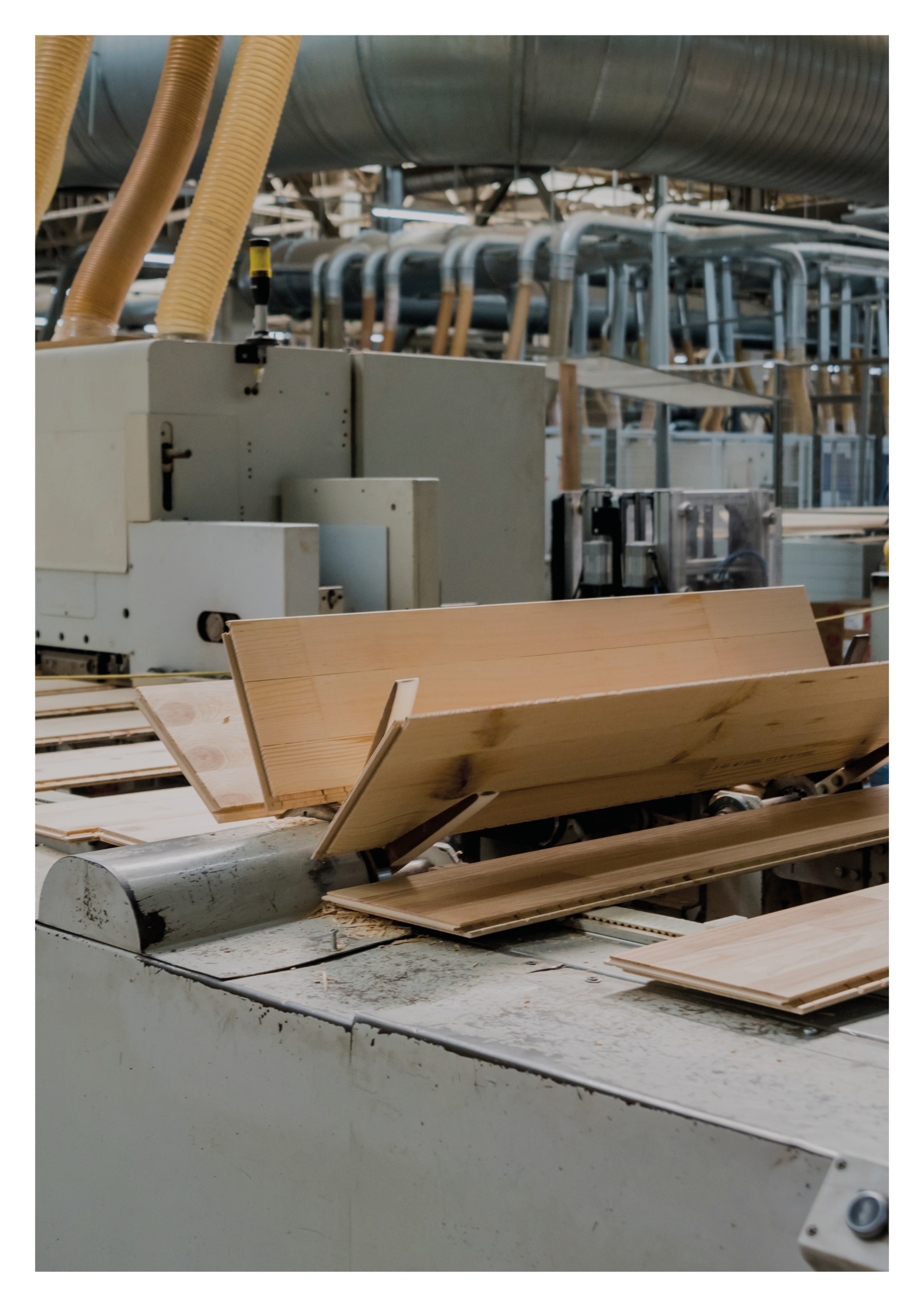 tarkasteltava rakenneKuvassa on liimapuupalkki, jota kuormittaa kuvassa esitetyt ominaiskuormat. Tarkastellaan liimapuupalkin kestävyys palotilanteessa, kun palkki altistuu palolle alareunasta ja molemmista kyljistäLähtötietojaPalonkestoaika on 60 minuuttia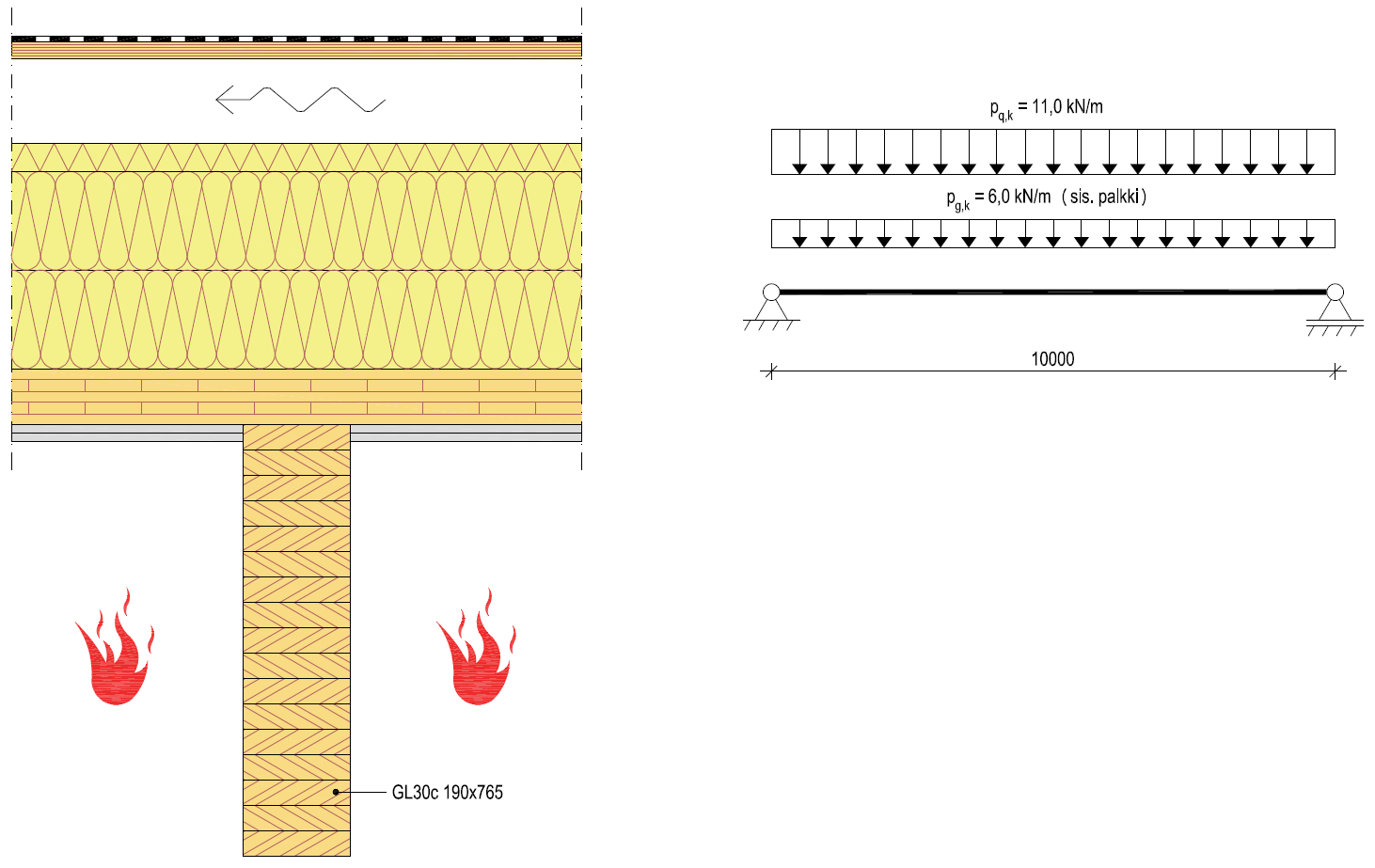 laskelmatPalotilanteen kuormitus Palkin materiaaliominaisuudetTehollisen hiiltymissyvyyden mitoitusarvoTehollinen poikkileikkaus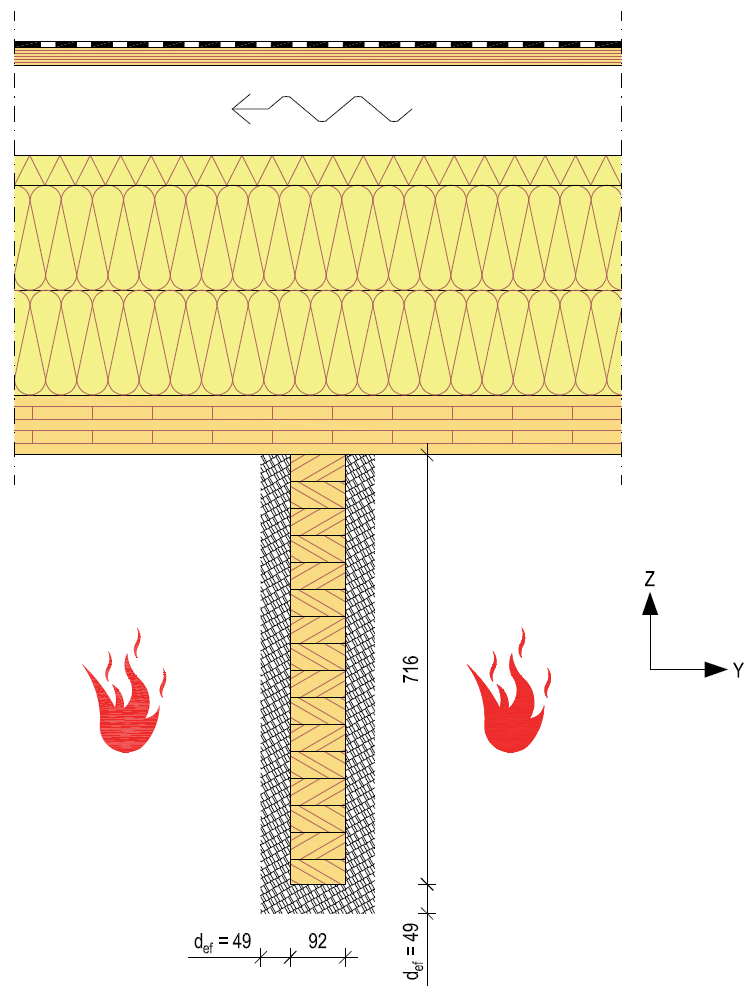 TaivutuskestävyysKiepahduskestävyysLeikkauskestävyysEi tarvitse tarkastaa palotilanteessa, koska palkin poikkileikkaus on suorakaide.Tukipainekestävyys Ei tarvitse tarkastaa palotilanteessa.TaipumaTaipumaa ei yleensä tarvitse tarkastaa palotilanteessa ellei taipumasta ole vaaraa rakenteiden osastoivuudelle ja palosuojauksille. Esimerkiksi tässä tapauksessa taipuma tulisi tarkastaa, jos palkin alla olisi ei-kantava osastoiva seinä, koska palkki taipuman vuoksi kuormittaisi seinää ja näin heikentäisi seinän osastointikykyä.